YGM216风速变送器操作手册安全与警告1.1任何下不规范的操作都可能引起人员及仪器的损害，请遵守电器及设备的安全操作规范。1.2在维修﹑拆卸电器元件前请确认电源已经断开。1.3通电之前，请确认所有外接线正确，任何短路均可能造成变送器数据丢失或程序破坏。产品概述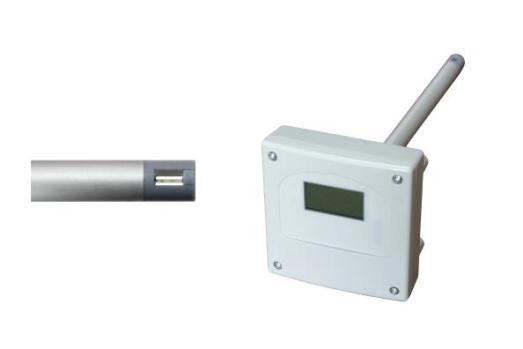  YGM216风速变送器是精确通风控制领域测量风速的理想选择。它以创新的热膜风速计为工作原理，所使用的YGM薄膜敏感元件在低风速时仍保持高精度，这与利用一般温度传感器技术或NTC珠粒热敏电阻技术的传统风速计相比，具有更加明显的技术优势。YGM自研的敏感元件对灰尘和污垢的敏感度相对较低，可靠性也远远高于传统的热线风速计，具有很好的长期稳定性。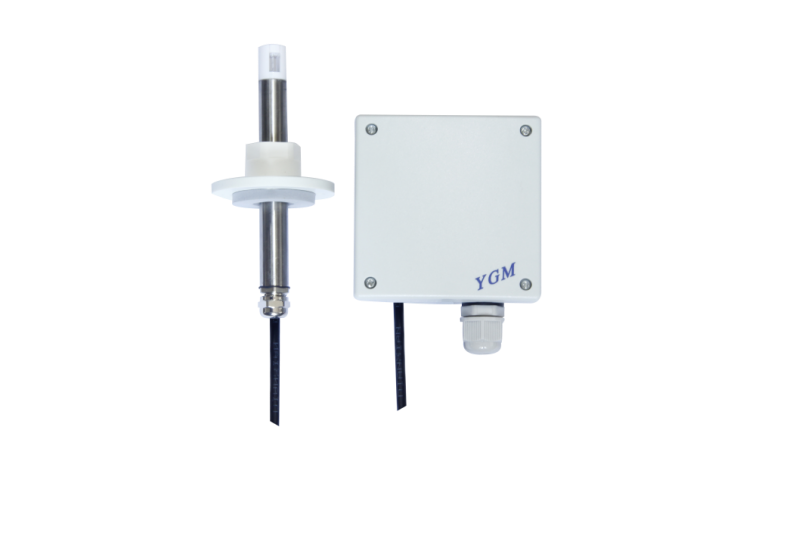 YGM216有一体式和分体式两种安装方式可选，分别用于不同的工况要求。主要技术指标测量范围：0～5m/s，0～10m/s，0~20m/s精    度：0.2～5m/s    ±（0.2m/s + 3%*测量值）0.2～10m/s   ±（0.2m/s + 3%*测量值）0.2～20m/s   ±（0.2m/s + 3%*测量值）（20℃、1013hPa时）信号输出：电流输出型：4～20MA（三线制），电气负载≤500Ω          电压输出型：0～10V（三线制），电气负载≥10KΩ485输出型：ModBus-RTU响应时间：T90≤5s供电电源：20~28VDC电气连接：PG9，电缆直径4 ~ 8mm探杆长度：100mm～500mm可定制外壳防护等级：IP65（选择显示模块时的防护等级为IP54）工作压力：小于1Bar  工作环境：温度-40℃～+50℃，湿度0～85%RH 存储环境：温度-20℃～+60℃，湿度0～85%RH RS485通信协议4.1通信接口标    准：RS485工作方式：串行，异步，半双工数据格式：起始位1位，数据位8位，停止位1位，CRC校验通信速率：9600 bit/s地址轮询时间间隔≥100ms4.2通讯方式通信协议：ModBus-RTU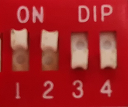 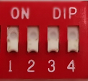 命令码： 03通讯地址：4位拨码开关进行设置                                      图1            图 2拨码开关共有4位1，2，3，4，每位代表一个数值。开关拨到下面为0，拨到ON的位置为1，当1、2、3、4位拨到ON位置时依次代表该位地址为1、2、4、8，将拨到ON位置的各个位代表的数值相加，就是该机的地址码。如图1所示地址为0+0+0+0=0，图2地址为1+2+0+0=3，地址码最大为15。寄存器地址：0x0000数据格式：两个十六进制数输出，分别代表风速值扩大100倍后的16进制数的高位和低位值若接收数据为01 03 02 01 4C B8 21，则01 4C即为读取到的数据。相应的风速计算方法为：风速值=0x014C/100=3.32m/s。数据包格式：读数据：返回数据：例如：读取当前风速值发送：01 03 00 00 00 01 84 0A返回：01 03 02 01 4C B8 21发送：返回：电路接线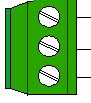 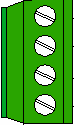 安装说明6.1 探杆应安装在风管直管段。因为风管弯管处的风速不均匀，会导致测量准确度大大降低。6.2 风速探杆迎风面离弯管的距离应为风管直径5倍以上，背风面离弯管的距离应为风管直径2倍以上。如果条件不能满足，选取安装位置时，要保证迎风面直管段比背风面直管段长。 6.3 探杆应安装在风管中心位置。探杆位置刻有+、-两个标识。安装时，将“+”向安装在迎风面，“﹣”向安装在背风面。先将法兰安装上去，以确定传感器安装方向。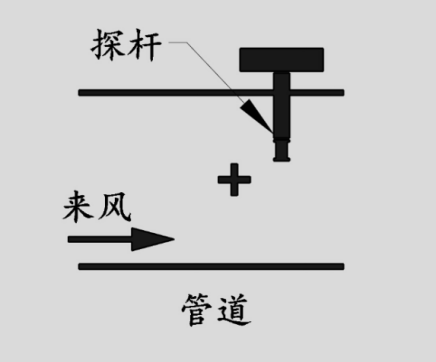 安装示意图结构尺寸图（单位 mm）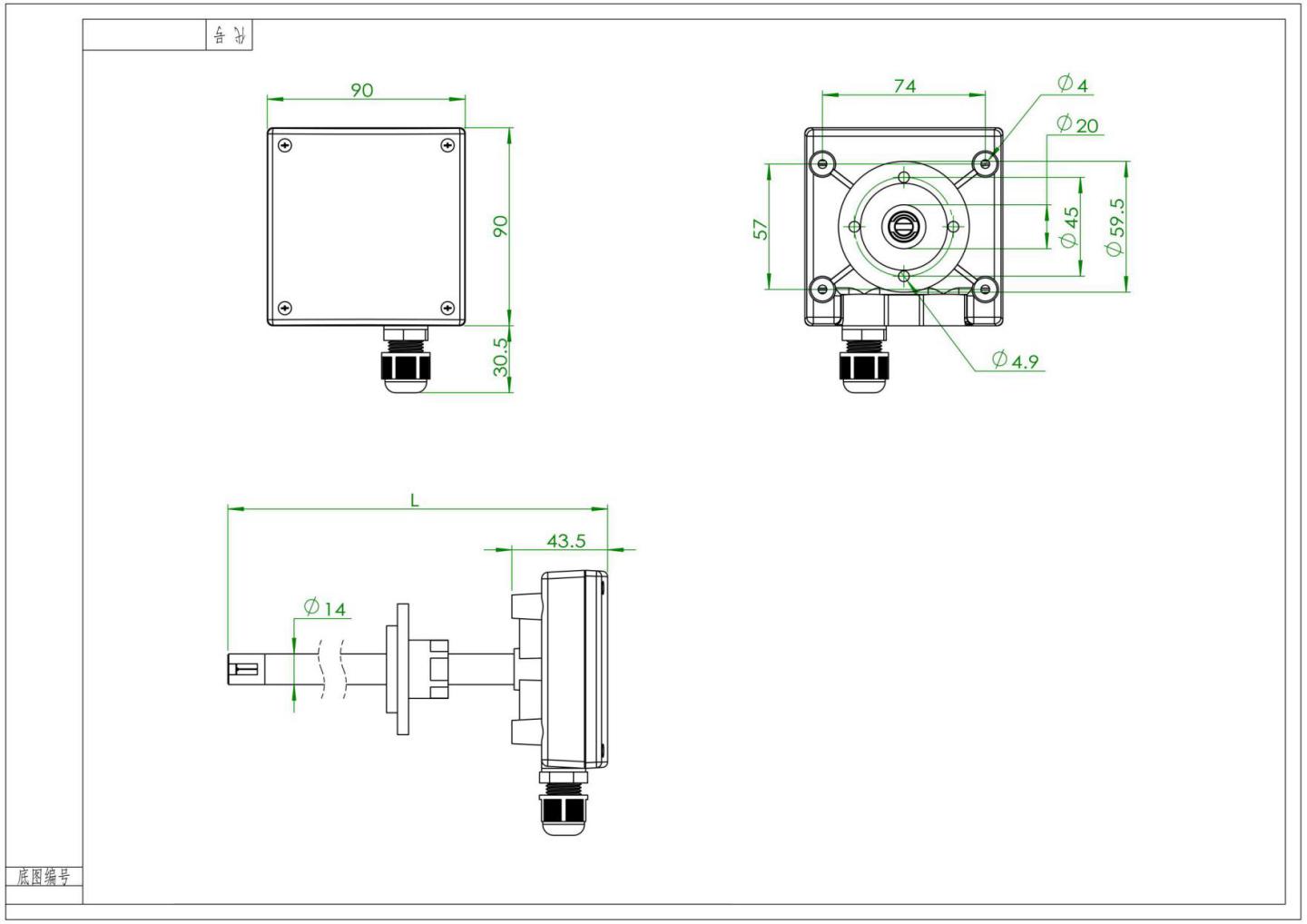 一体式结构图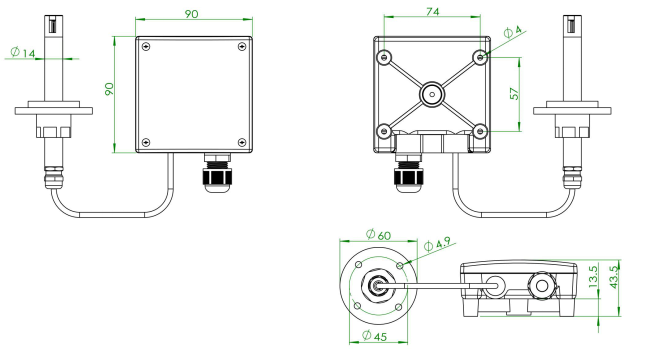 分体式结构图注意事项8.1 暂存保管    当您所购变送器不急于安装或需要搁置较长时间时，请妥为保存，不要放于以下场所：    ★ 环境温度超过60℃★ 环境湿度很高★ 阳光直射★ 暖气旁边★ 环境振动且多尘★ 环境有水或可能被雨淋在安装之前请尽可能将成套变送器一起存放保管，以免丢失或拿错。8.2 开箱验货当您收到所购变送器开箱验货前，请仔细查看包装物有无破损﹑撬拆﹑摔跌痕迹，如有可疑且造成内装物品损坏者，速通知本公司及承运人！开箱时请小心，不要划伤变送器或其他部件。8.3 售后服务当您在安装﹑调试及使用过程中遇到问题时请及时咨询本公司，特别是发现故障时，请尽可能将变送器的编号﹑型号﹑购入日期﹑故障现象描述清楚以便我们快速准确地为您提供支持。售后支持电话：18951760149。声明：本公司将不断对产品进行革新，如有设计或规格上的变更，本公司保留不预先通知的权利版本说明：地址命令寄存器地址数据长度CRC(低)CRC（高）1Byte1Byte2ByteN*2Byte1Byte1Byte地址命令数据长度数据CRC(低)CRC（高）1Byte1Byte2N*1Byte2N*1Byte1Byte1Byte地址命令寄存器地址数据长度CRC(低)CRC（高）010300 0000 01840A地址命令数据长度数据CRC(低)CRC（高）01030201 4CB821版本号更改说明更改日期V1.0基本2018.07.05V2.0更改格式2019.07.29